.WALK FORWARD AND ½ SHUFFLE TURNWALK BACK AND ½ SHUFFLE TURNROCK STEPS AND ½ TURN SHUFFLELEFT AND RIGHT STEP LOCKROCK STEP ¼ TURN AND COASTER STEPPIVOT ½ TURN, SHUFFLE RIGHT AND LEFTROCK STEPS, ½ SHUFFLE TURNS TWICECOASTER STEP, SIDE CROSS ROCKSROCK STEP AND COASTER STEPREPEATHello DJ My Old Friend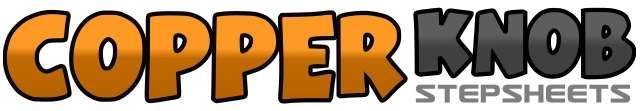 .......Count:42Wall:4Level:Intermediate.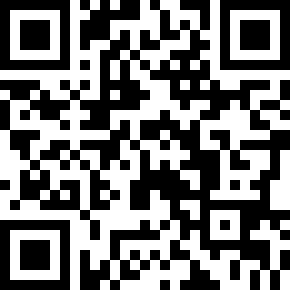 Choreographer:Barry Woods (UK)Barry Woods (UK)Barry Woods (UK)Barry Woods (UK)Barry Woods (UK).Music:Hello DJ - Henry Smith's Country DreamsHello DJ - Henry Smith's Country DreamsHello DJ - Henry Smith's Country DreamsHello DJ - Henry Smith's Country DreamsHello DJ - Henry Smith's Country Dreams........1-2Step forward on right step forward on left3&4½ turn shuffle left on, right, left, right5-6Step back on left, step back on right7&8½ turn shuffle left on left, right, left9-10Rock forward on right, rock back left11&12½ turn shuffle right on right, left, right13&14Step forward on left close right up behind left step forward on left15&16Step forward on right close left up behind right step forward on right17-18Rock forward on left, rock back on right turning ¼ turn left19&20Step back on left, step right beside left, step forward on left21-22Step forward on right ½ pivot turn left23&24Step forward on right, close left up to right, step forward right25&26Step forward on left, close right up to left, step forward left27-28Rock forward on right, rock back on left29&30½ turn shuffle right on right, left, right31&32½ turn shuffle right on right, left, right33&34Step back on right, step left beside right, step forward on right35&36Rock out left to left side, quick step back on right, cross step left over right37&38Rock out right to right side, quick step back on left, cross step right over left39-40Rock forward on left, rock back on right41&42Step back on left, step right beside left, step forward on left